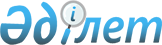 О ликвидации коммунального государственного учреждения "Центр занятости населения" отдела занятости и социальных программ акимата района Сауран"Постановление акимата Сауранского района Туркестанской области от 2 июня 2023 года № 163
      В соответствии со статьями 49, 50 Гражданского кодекса Республики Казахстан, статьей 31 Закона Республики Казахстан " О местном государственном управлении и самоуправлении в Республике Казахстан" и статьями 18, 130 Закона Республики Казахстан "О государственном имуществе", в целях реализации Кодекса Республики Казахстан от 20 апреля 2023 года "Социальный кодекс Республики Казахстан", акимат района Сауран ПОСТАНОВЛЯЕТ:
      1. С 1 июля 2023 года ликвидировать коммунальное государственное учреждение "Центр занятости населения" отдела занятости и социальных программ акимата района Сауран".
      2. Создать ликвидационную комиссию в составе согласно приложению к настоящему постановлению.
      3. Ликвидационной комиссии осуществить все необходимые действия по исполнению настоящего постановления в соответствии с действующим законодательством Республики Казахстан по ликвидации коммунального государственного учреждения "Центр занятости населения" отдела занятости и социальных программ акимата района Сауран".
      4. Контроль за исполнением настоящего постановления возложить на заместителя акима района Сауран Жангазиеву Е. Состав комиссии по ликвидации коммунального государственного учреждения "Центр занятости населения" отдела занятости и социальных программ акимата района Сауран"
					© 2012. РГП на ПХВ «Институт законодательства и правовой информации Республики Казахстан» Министерства юстиции Республики Казахстан
				
Г.Усенбаев
Приложение к постановлению
акимата района Сауран
от "02" июня 2023 года № 163
Жангазиев Е.
заместитель акима района Сауран, председатель комиссии;
Члены комиссии:
Члены комиссии:
А.Мұсырманқұлов
Заместитель директора Центра занятости населения акимата района Сауран;
Ж.Инкарбеков
главный бухгалтер Центра занятости населения акимата района Сауран;
М.Бегалы
Руководитель юридического отдела аппарата акима района Сауран;
И.Мырзахметов
руководитель отдела экономики и финансов района Сауран;
Н.Әшіров
руководитель службы управления персоналом аппарата акима района Сауран;
Д.Асылбек
руководитель отдела занятости и социальных программ района Сауран